МУНИЦИПАЛЬНОЕ АВТОНОМНОЕ ОБЩЕОБРАЗОВАТЕЛЬНОЕ УЧРЕЖДЕНИЕСРЕДНЯЯ ОБЩЕОБРАЗОВАТЕЛЬНАЯ ШКОЛА СЕЛА БЫНЬГИРАСПИСАНИЕ РАБОТЫ ЦЕНТРА «ТОЧКА РОСТА» НА 2023-2024 УЧ. ГОДПРИНЯТО:Педагогическим советомПротокол № 1от «29» августа 2023 г.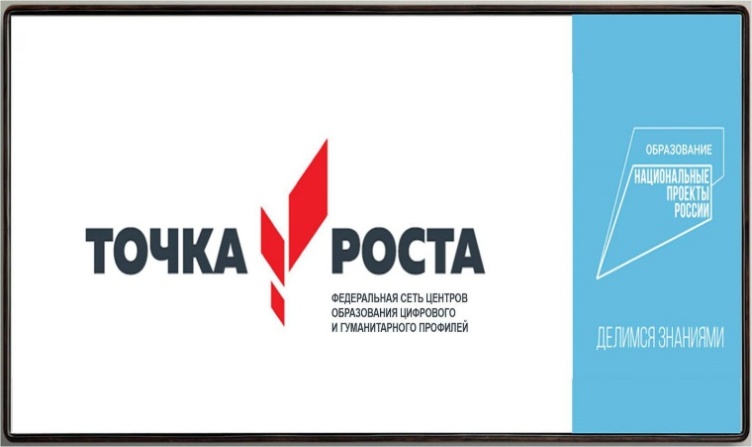 УТВЕРЖДАЮ:Директор МАОУ СОШ с. Быньги______________С.А.Иванцова«31» августа 2023 г.№ п/пДОП/педагог/кабинет День недели12.20-13.0013.10-13.5014.00-14.4014.50-15.3015.40-16.2016.30-17.1017.20-18.001Азбука безопасностиРожин К.В.(спортзал)вторник1 гр1 гр1Азбука безопасностиРожин К.В.(спортзал)четверг2 гр2 грсуббота3 гр3гр№ п/пПредмет День недели12.20-13.0013.10-13.5014.00-14.4014.50-15.3015.40-16.2016.30-17.1017.20-18.002Медиацентрсуббота№ п/пПредмет День недели12.20-13.0013.10-13.5014.00-14.4014.50-15.3015.40-16.2016.30-17.1017.20-18.003Виртуальная реальностьТельнова Е.С. (кабинет 15)среда10-11кл10-11 кл№ п/пПредмет День недели12.20-13.0013.10-13.5014.00-14.4014.50-15.3015.40-16.2016.30-17.1017.20-18.004Юный технологСафиуллин Р.Р.(кабинет 15)вторник6-8 кл5Плетение из лозыСафиуллин Р.Р.(кабинет 15)пятница4-8 кл№ п/пПредмет День недели12.20-13.0013.10-13.5014.00-14.4014.50-15.3015.40-16.2016.30-17.1017.20-18.006Инфознайка 1/2Константинова О.А(кабинет 13)понедельник4а3а6Инфознайка 1/2Константинова О.А(кабинет 13)вторник2а6Инфознайка 1/2Константинова О.А(кабинет 13)среда3б6Инфознайка 1/2Константинова О.А(кабинет 13)четверг3а6Инфознайка 1/2Константинова О.А(кабинет 13)пятница2б№ п/пПредмет День недели12.20-13.0013.10-13.5014.00-14.4014.50-15.3015.40-16.2016.30-17.1017.20-18.007ПластилинографияПредеина Д.В.(кабинет 21)понедельник3а4б7ПластилинографияПредеина Д.В.(кабинет 21)вторник7ПластилинографияПредеина Д.В.(кабинет 21)среда2а5-е7ПластилинографияПредеина Д.В.(кабинет 21)четверг3б7ПластилинографияПредеина Д.В.(кабинет 21)пятница4а№ п/пПредмет День недели12.20-13.0013.10-13.5014.00-14.4014.50-15.3015.40-16.2016.30-17.1017.20-18.008Мир театраСолдатова Г.Г(кабинет 14)вторник4,8 кл4,8 кл8Мир театраСолдатова Г.Г(кабинет 14)суббота С 10.00 до 12.00№ п/пПредмет День недели12.20-13.0013.10-13.5014.00-14.4014.50-15.3015.40-16.2016.30-17.1017.20-18.009Наука в опытах и экспериментахГречухина З.Ю.(кабинет 31)вторник4а4а9Наука в опытах и экспериментахГречухина З.Ю.(кабинет 31)среда4а4а№ п/пПредмет День недели12.20-13.0013.10-13.5014.00-14.4014.50-15.3015.40-16.2016.30-17.1017.20-18.0010ШахматыБалтачева М.В(кабинет 31)вторник1гр1гр3гр10ШахматыБалтачева М.В(кабинет 31)четверг2гр2гр3гр№ п/пПредмет День недели12.20-13.0013.10-13.5014.00-14.4014.50-15.3015.40-16.2016.30-17.1017.20-18.0011Основы робототехникиГоряинова Е.А.(кабинет 31)понедельник1 гр1 гр11Основы робототехникиГоряинова Е.А.(кабинет 31)пятница2 гр2 гр№ п/пПредмет День недели12.20-13.0013.10-13.5014.00-14.4014.50-15.3015.40-16.2016.30-17.1017.20-18.0012Введение в робототехникуГоряинова Е.А.(кабинет 31)понедельник1 апятница1б№ п/пПредмет День недели112.20-13.0013.10-13.5014.00-14.4014.50-15.30115.40-16.2016.30-17.1017.20-18.0013Бумажная инженерияОрлова Н.Н(кабинет 26)понедельник1 а13Бумажная инженерияОрлова Н.Н(кабинет 26)пятница1 б